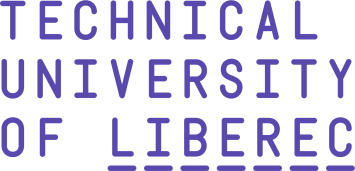 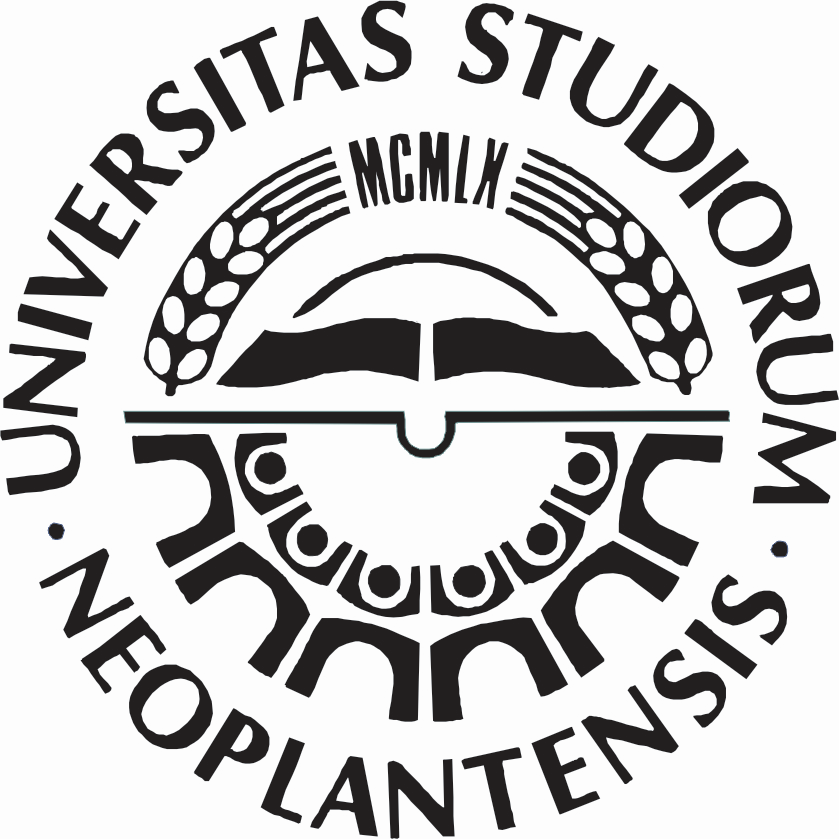 AGREEMENT betweenTECHNICAL UNIVERSITY OF LIBEREC – FACULTY OF MECHANICAL ENGINEERINGandFACULTY OF TECHNICAL SCIENCES IN NOVI SADWITHIN THE FRAME OF CEEPUS NETWORKRS-0304 - Technical Characteristics Researching of Modern Products in Machine Industry with the Purpose of Improvement Their Market Characteristics and Better Placement on the MarketTechnical University of Liberec – Faculty of Mechanical Engineering and Faculty of Technical Sciences in Novi Sad, agree to develop academic exchange and cooperation in education and research, as follow:Based upon the principles of respect for each other’s independence and of mutual benefit, the two universities will carry out the following activities:exchange of students and PhD studentsexchange of academic members and staffexchange of scientific, technical and pedagogical informationcreation opportunities for students to prepare PhD/MSc Thesis based on the “These en cotutelle” agreement between at least two PhD/MSc coordinators, one at each universitycreation opportunities for the “visiting professors” of each institution to enhance their didactical and pedagogical skills.Both institutions shall receive the number of students, master students, PhD students and teachers according to the CEEPUS III Network Traffic Sheet.Each institution will inform the other institution about plans for sending or accepting students/teachers before the agreed due date by it. Further details of the specific conditions other than hereby described shall be worked out through mutual consultation.This agreement does not entail financial obligations for any of the universities.This agreement is valid for a period of 5 (five) years from the date of signature and will be renewed before the expiration date by mutual consent of the two universities. For								ForTUL – Faculty of Mechanical Engineering			Faculty of Technical SciencesDean,								Acting dean,Doc. Ing. Jaromír Moravec, Ph.D.				Prof. Dr. Boris Dumnić…….……………………………………….………………     				.…………………………………….…….………………Date: December, 2023					Date: December, 2023